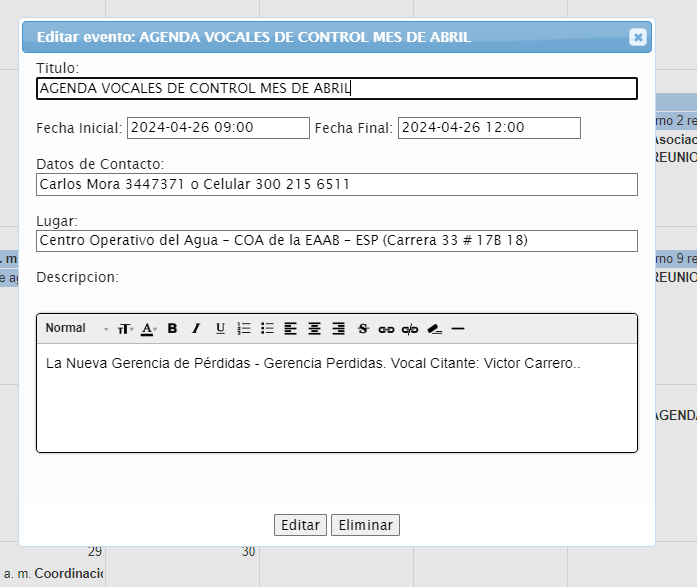                                                                                                                                                                     Página: 1  de:    Anexe lista de asistencia.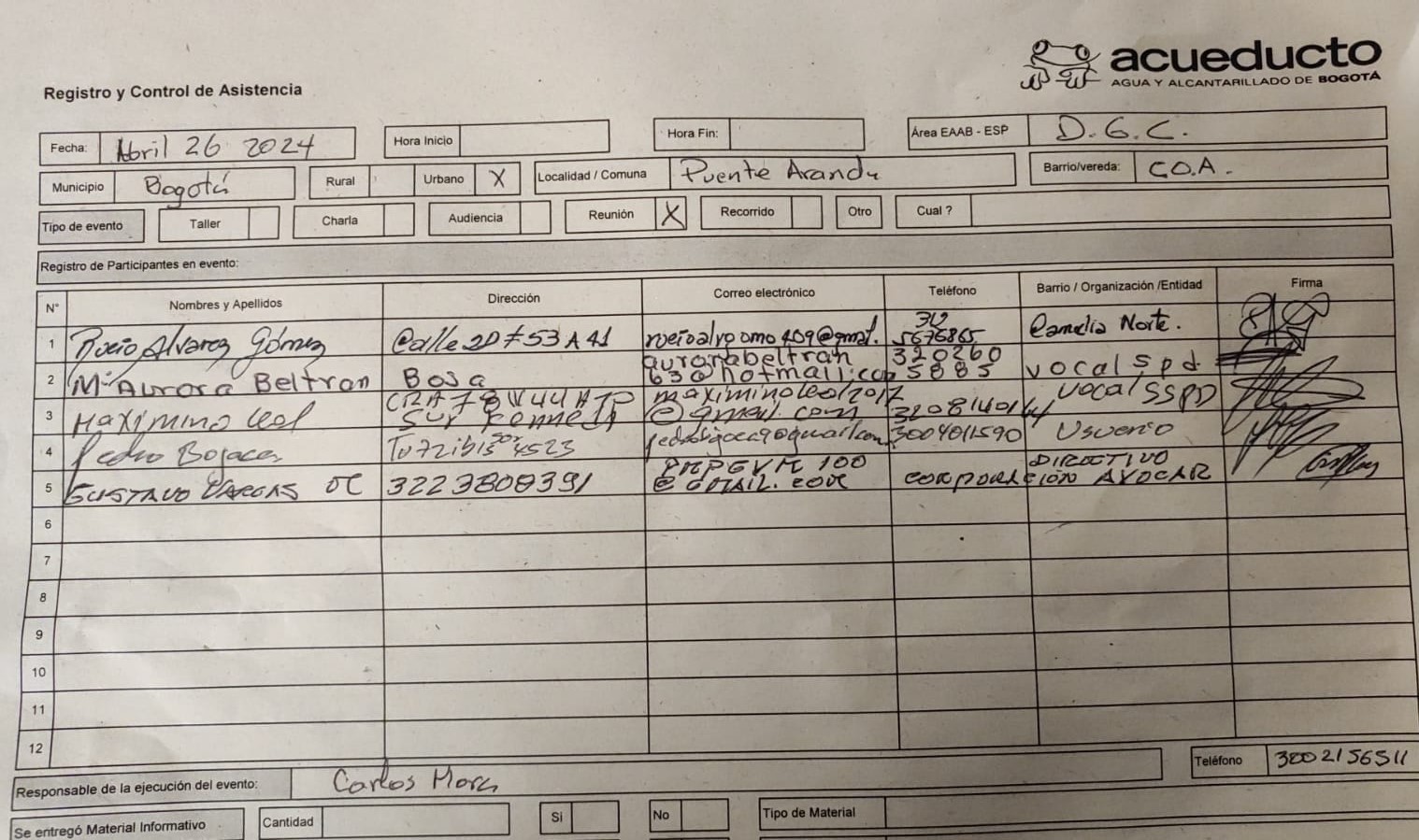 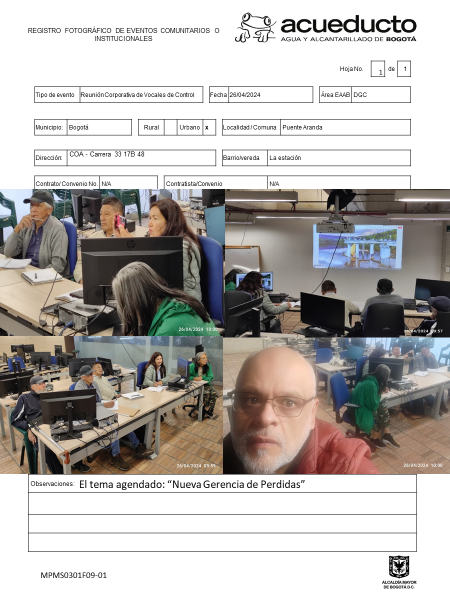 Reunión de: Corporativa de Vocales de ControlFecha:     26 de abril de 2024                        Hora inicio:  9:00 am        Hora Final: 12:00pmLugar: Centro Operativo del Agua COA Moderador, Carlos MoraDESARROLLO ORDEN DEL DÍA: Expositor: Nueva Gerencia Perdidas. NO se citoConstrucción Agenda, a iniciativa de los vocales se acordó: Mayo 3: Perdidas de agua por no facturación 2022 y 2023 con Gerencia Perdidas, Citante Maximino Leal – Mayo 10: Abastecimiento de agua potable para la ciudad con la Dirección Abastecimiento Ing. German García Marrugo, Citante Pedro Bojaca. – Mayo 17: Pedagogía "Uso adecuado del agua" en la Zona 2 con la Gerencia de Zona. Citante Berenice Lopez. – Mayo 24: Operación Acueducto Bogotá con la Dirección Red Matriz, Ing Mauricio Jiménez, Citante Maximino Leal. Mayo 31: Desacato a EAAB por incumplimiento de sentencia Rio Bogotá con Dr. Pablo Carrizosa, citante Gustavo Vargas.DESCRIPCIÓNRESPONSABLEFECHAParticipación del Moderador Carlos MoraCarlos Mora26-04-2024